INFORMACJAo wynikach pierwszego etapu postępowania kwalifikacyjnegoNa posiedzeniu w dniu 28 listopada 2023 r. Komisja powołana Zarządzeniem                    Nr 13/2023 z dnia 13 listopada 2023 r. Komendanta Powiatowego Państwowej Straży Pożarnej w Nowym Dworze Gdańskim przeprowadziła weryfikację w zakresie spełnienia wymagań formalnych złożonej dokumentacji przez ubiegających się                      o przyjęcie do służby w KP PSP w Nowym Dworze Gdańskim.Komisja sprawdziła i zweryfikowała 13 ofert, które wpłynęły w wyznaczonym terminie do dnia 27 listopada 2023 r. do godziny 1530.Wyniki pierwszego etapu postępowania kwalifikacyjnego przedstawiają się następująco:Ponadto informujemy, że II Etap naboru do służby tj. test sprawności fizycznej ustala się na dzień 4 grudnia 2023 r. o godzinie 9:00 w siedzibie Komendy Powiatowej PSP w Nowym Dworze Gdańskim przy ul. Warszawskiej 53.Kandydaci przystępują do testu sprawności fizycznej w stroju i obuwiu sportowym po okazaniu zaświadczenia lekarskiego oraz dokumentu tożsamości.  Przewodniczący Komisji Kwalifikacyjnej                                                                             mł. kpt.  Mariusz Reimus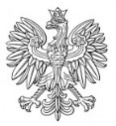    Nowy Dwór Gdański, 29 listopada 2023 r.   Nowy Dwór Gdański, 29 listopada 2023 r.KOMENDA POWIATOWAPAŃSTWOWEJ STRAŻY POŻARNEJw Nowym Dworze Gdańskimul. Warszawska 53, 82-100 Nowy Dwór GdańskiPOK.1110.3.2023.4.ISzLp.Numer identyfikacyjny kandydataWynik etapu1.POK.3.1.2023Pozytywny2.POK.3.2.2023Pozytywny3.POK.3.3.2023Negatywny4.POK.3.4.2023Pozytywny5POK.3.5.2023Pozytywny6.POK.3.6.2023Negatywny7.POK.3.7.2023Pozytywny8.POK.3.8.2023Pozytywny9.POK.3.9.2023Pozytywny10.POK.3.10.2023Pozytywny11.POK.3.11.2023Pozytywny12.POK.3.12.2023Pozytywny13.POK.3.13.2023Pozytywny